МБДОУ «Детский сад № 1 «Радуга» г. Гудермес»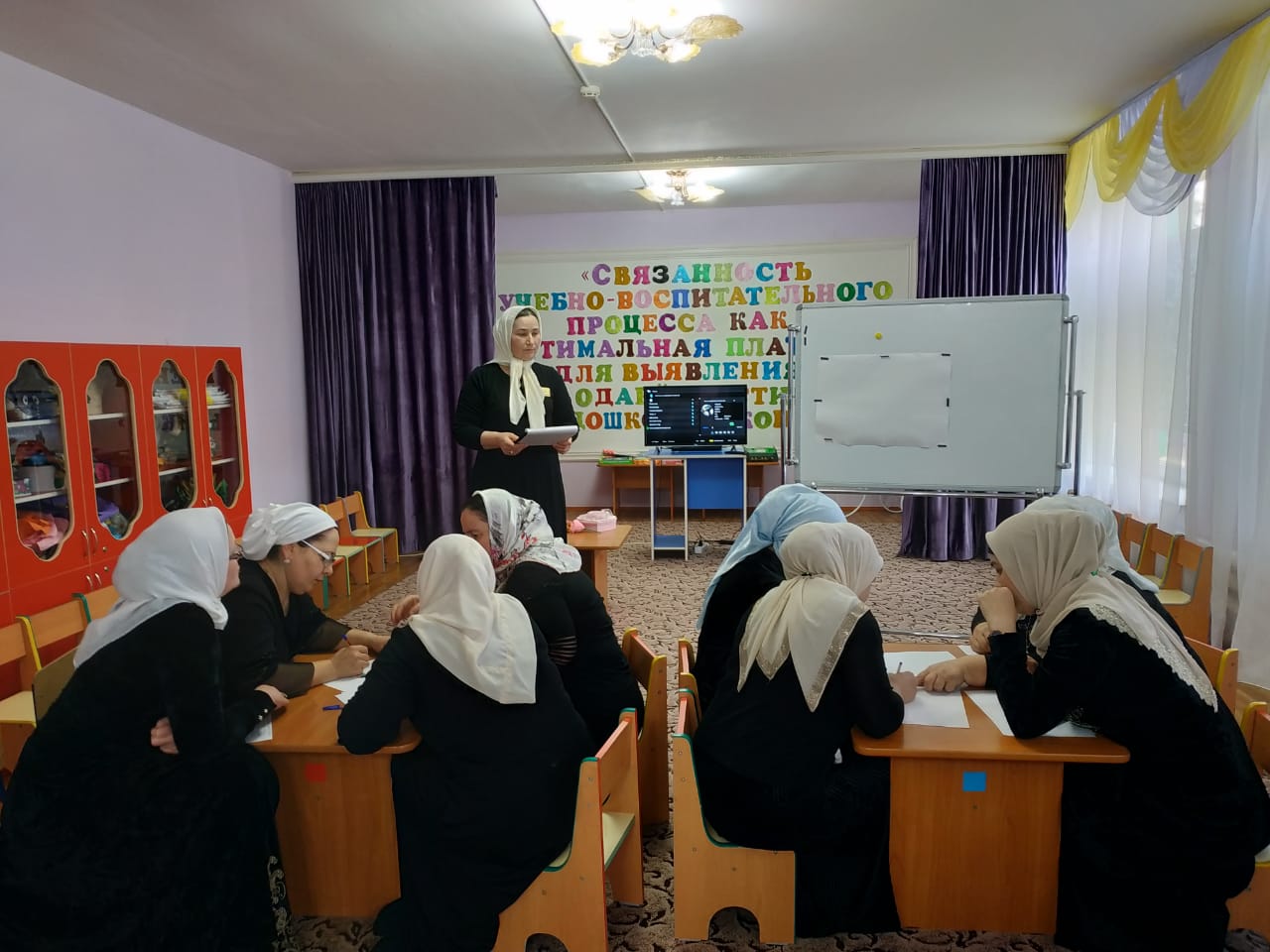 Интеллектуальная игра «КВН»                                         для педагогов                                                                                                                                                       Подготовила:Воспитатель Висимбаева Милана Мусаиповнаг. Гудермес, 2019 г. «КВН»Интеллектуальная игра.Цель:Повысить творческую активность педагогов, содействовать творческому поиску, а так же созданию благоприятного психологического климата в педагогическом коллективе.Участники: старшие воспитатели.Ведущий:  Добрый день, уважаемые коллеги!Я приветствую всех ВАС в интеллектуальной игре  КВН. А что такое КВН? К – клуб, В – влюбленных в педагогическую деятельность, и Н – надеющихся, что со временем, и не без нашего участия, мир станет лучше и добрее, и взрослые и дети в совершенстве освоят язык взаимопонимания. Ну, а сейчас я вам предлагаю разбиться на две команды, так сказать, как сейчас модно говорить проверим уровень вашего IQ. Ну, смельчаки, выходите! (ведущий предлагает выйти по 4 человека за каждый стол)*** Конкурс – отражение реальности, Импульс дерзновения, полет, Искра зажигающей модальности, Вдохновения водоворот. Кто сказал, что конкурс – это просто? Суета сует и маскарад… Конкурс – это будущее Роста, Технологий праздничный наряд.   Ведущий:Педагоги, собравшиеся сегодня в этом зале, люди необыкновенные: творческие, одухотворенные, удивительно обаятельные.Не на словах, а по вещей традиции, Которая завтрашней жизни подстать Воспитателем нужно родиться, И только после этого – стать! Ведущий: Итак, начнем с первого конкурса, где командам необходимо  поприветствовать друг друга, представиться и назвать девиз. А оценивать наши сегодняшние испытания будет компетентное жюри в лице главного специалиста Управления дошкольного образования Гудермесского муниципального района Абдрахмановой Жарадат Минкаиловны и руководителя РМО старших воспитателей Гудермесского муниципального района, старшего воспитателя МБДОУ «Детский сад «Седарчий» Вачаевой Таус Магомедовны. (Жюри оценивает оригинальность, раскрытие педагогического кредо команды, ораторское искусство). Проводится Конкурс № 1  «Приветствие»( 5 баллов)  
          Конкурс № 2 « Разминка» ( 5 баллов) Блиц-опрос:Вопросы для педагогов первой командыМодное педагогическое ругательство, придуманное для выдачи хорошо забытого старого за что-то сногсшибательно новое. (ИННОВАЦИЯ)Способность отчетливо произносить слова в речи. (ДИКЦИЯ)Перерыв, временная остановка в речи, музыке. (ПАУЗА)Манера ходить, поступь. (ПОХОДКА)Назовите соседей среды. (ВТОРНИК, ЧЕТВЕРГ)Чувство, душевное переживание. (ЭМОЦИЯ)Движение рукой, что-то обозначающее. (ЖЕСТ)Ход игры по - другому? (СОДЕРЖАНИЕ) Вопросы для педагогов второй команды1.  Долгожданный день, лишний раз напоминающий вам о том, что «вообще-то я здесь что - то делаю, имеется ввиду – на работе» (ЗАРПЛАТА)2. Искусство, в котором чувства, настроение передаются с помощью звуков. (МУЗЫКА)3. Сказка о деревенском семействе, вырастившем овощ-гигант. (РЕПКА)4.Мимика лица, губ, глаз, выражающая удовольствие. (УЛЫБКА)5. То, что на утро часто «не варит». (ГОЛОВА)6. Любимая самостоятельная деятельность детей и ведущий вид детской деятельности по ФГОС ДО? (ИГРА) 7. О нём начинаешь мечтать с самого первого дня выхода из него. (ОТПУСК)8. Самый высокий герой Сергея Михалкова? (ДЯДЯ СТЕПА). Конкурс № 3 конкурс капитанов «Социальная одаренность» выявит познания педагогов в этой области.Каждому из капитанов предлагается взять по  карточке с понятиями и через 3 минуты, после обсуждения с командой, охарактеризовать их. Оценки жюри от 1 до 5 баллов.1) «Социальная одаренность» ("лидерская одаренность", "социальный интеллект", "организаторские способности") -  это исключительная способность устанавливать зрелые, конструктивные взаимоотношения с другими людьми.2) Индивидуализация – это обучение, при котором его способы, приемы и темпы согласуются с индивидуальными возможностями ребенка, с уровнем развития его способностей.Конкурс № 4 «Тренировка памяти». Командам по очереди предлагается быстро записать слова, 10 слов, которые проговаривает ведущий. Та команда, которая запомнит больше слов и запишет, та и выигрывает. (5 баллов)слова для 1 команды           слова для 2 командыадаптация                            педагогикавоспитание                           навыкодаренность                         социализацияиндивидуальность               факторличность                               условиепринцип                                образованиерефлексия                             эмпатиясинтез                                   умениеобразование                          мотивациятехнология                           приемКонкурс № 5 «Как наше слово отзовется»( 5 баллов)Командам предлагается прочитать один и тот же текст разными способами:(как робот, с пулеметной скоростью, как будто вы сильно замерзли, как 5-летняя девочка).Наша Таня громко плачет:Уронила в речку мячик.— Тише, Танечка, не плачь:Не утонет в речке мяч.Конкурс № 6  театральный - «Пантомима» ( 5 баллов)При чтении детям сказок, рассказов и других литературных произведений  очень важно уметь представить себе прочитанное, и вместе с тем, при помощи голоса, интонации донести смысл произведения до детей. В связи с  этим наш конкурс.Командам  даётся название   сказок. Вы должны продемонстрировать без слов отрывок из сказки, а Вашим конкурентам в игре нужно догадаться, какую сказку инсценировали.1 команда –  Красная шапочка, Колобок.2 команда – Три медведя,  Репка.Конкурс  № 7 «Кто больше знает сказок»( 5 баллов)Ведущий: Я раздаю листочки и за определенное время Вы должны вспомнить и написать как можно больше сказок. Регламент – 3 минуты.Конкурс № 8 «Отыщи владельца»( 5 баллов)Ведущий: У меня в мешочке разные вещи для команд.  Их кто-то потерял. Надо помочь найти владельца. Но не только назвать, кому принадлежат эти вещи, а прочитать отрывок из сказки.Мыло: «Вот и мыло подскочило» («Мойдодыр»)Блюдце: «А за ними блюдца дзын-ля-ля, дзын-ля-ля» («Федорино горе»)ООрешек: «А орешки не простые, все скорлупки – золотые» («Сказка                о царе Салтане…»)Зеркало: «Свет мой, зеркальце, скажи, да всю правду доложи»           («Сказка о мёртвой царевне и семи богатырях»)Телефон: «У меня зазвонил телефон («Телефон»)Градусник: «И ставит им градусники («Айболит»)Конкурс № 9  «Великие имена – великие идеи» (5 баллов)Ведущий: Определите, кто автор высказывания: 1)     «Кому принадлежат следующие слова: Детство – важнейший период человеческой жизни, не подготовка к будущей жизни, а настоящая, яркая, самобытная, неповторимая жизнь»… Я предлагаю вам следующие варианты ответов: 1.     Макаренко 2.     Выготский 3.     Толстой 4.     Сухомлинский(ответ: Сухомлинский) 2)    «Это направление в педагогике возникло при работе с так называемыми трудными  детьми. Основополагающими словами в нем являются: «Развивающая среда и  действие». А помогающие  предметы – богатый сенсорный и дидактический материал». Кто  автор этого направления?1.      Джанни  Родари 2.      Рудольф Штейнер 3.      Фребель 4.      Монтессори (ответ: Монтессори) Конкурс №10  “Перевёртыши”, вам нужно отгадать по “перевёртышу” название известного фильма или пословицу. (5 баллов)Приглашаются по 4 человека от команды для участия.Например, перевёртыш “Василий Иванович остаётся на работе” представляет собой перевёрнутое название фильма “Иван Васильевич меняет профессию” Для первой команды:Грустные девчонки (“Весёлые ребята”). Громче стоишь – ближе не будешь. (Тише едешь – дальше будешь). Крик баранов (Молчание ягнят). Мужик на телеге – мерину тяжелее (Баба с возу – кобыле легче).    Для второй команды:С ленью не засунешь и птицу в море (Без труда – не вынешь и рыбку из пруда). Шестеро в машине, учитывая кошку. (Трое в лодке, не считая собаку)Не бойся велосипеда (“Берегись автомобиля”). В симфоническом оркестре не только мальчики (“В джазе только девочки”). Конкурс № 11  «Угадай мелодию» (5 баллов ) Ведущий: А теперь, проверим ваши музыкальные способности. Следующий конкурс мы посвятим песне. Вы должны будете угадать песню, пропеть ее акапельно и вспомнить первую строчку.А теперь угадайте, о какой песне идет речь. 1. Песня о трагичной смерти маленького насекомого. («В траве сидел кузнечик…») 2. Песня о четырех мужчинах в шляпах с перьями, которые за многое благодарны своей судьбе. («Пора-пора-порадуемся на своем веку…» из к/ф «Д’Артаньян и три мушкетера».) 3. Песня о животных, благодаря которым наша планета совершает движение вокруг своей оси. («Песенка о медведях» из кинофильма «Кавказская пленница».) 4. Песня о длительном путешествии маленькой девочки в головном уборе. («Песенка Красной Шапочки».) Ведущий: Уважаемые коллеги! Все конкурсные испытания закончились,                          я попрошу всех участников встать в круг. (По просьбе ведущего участники становятся в круг и  передают друг другу цветок и отвечают на вопрос «За что я люблю свою профессию»)Ведущий: На этой позитивной ноте, хочу завершить нашу интеллектуальную игру, а жюри попрошу объявить итоги (Жюри объявляет результаты, звучит заставка «КВН»). Рефлексия " Какие мы хорошие"Участникам раздаются стикеры в виде сердечек. На которых предлагается написать то положительное качество, которое помогает им взаимодействовать с педагогами и детьми. Далее сердечки приклеивается на ватман. Зачитываются все качества.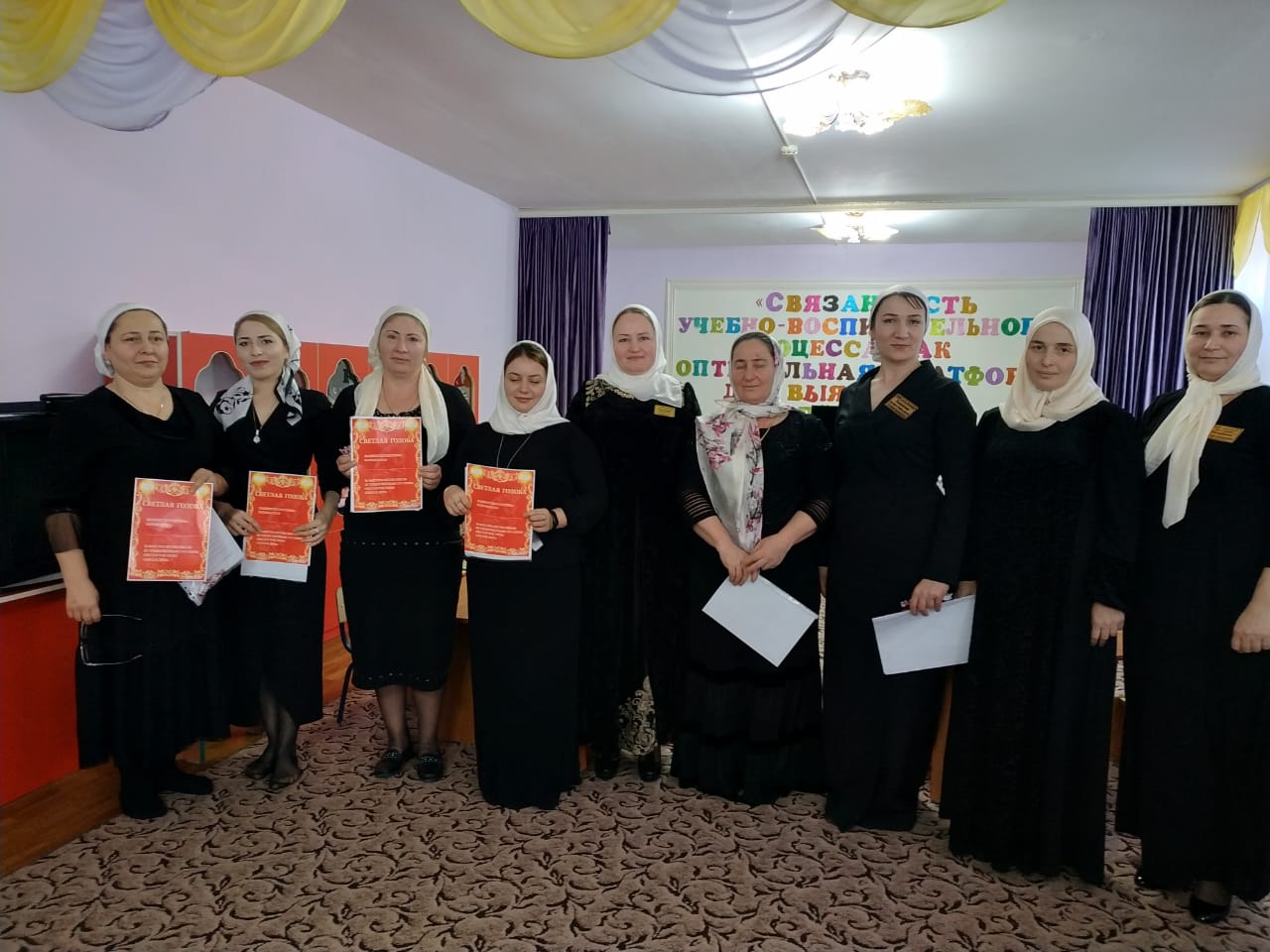 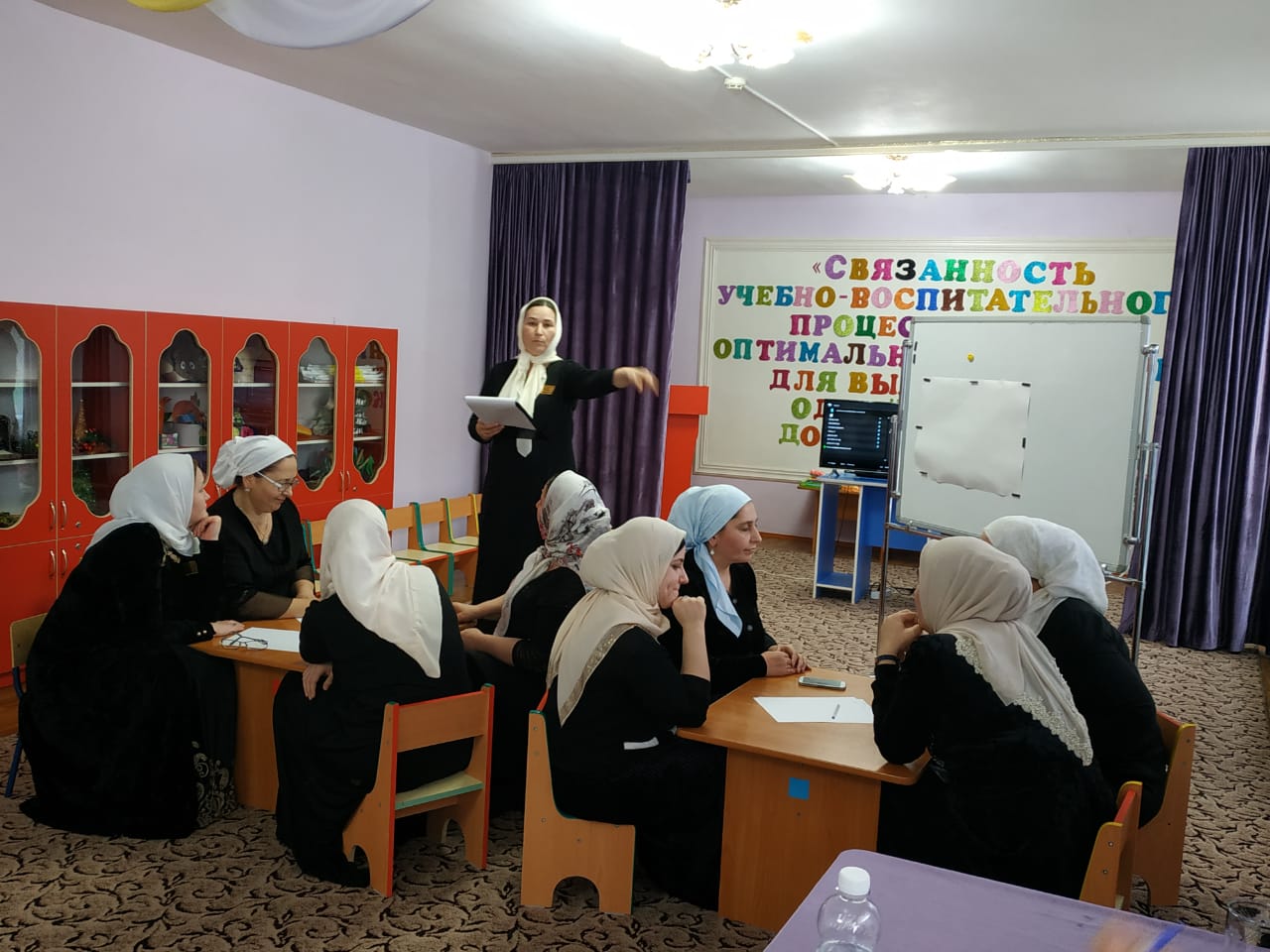 